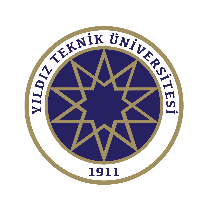 YILDIZ TEKNİK ÜNİVERSİTESİCOVİD-19 GÜVENLİK PROSEDÜRÜ GİRİŞ-ÇIKIŞLARDA UYGULANACAK KURALLAR1- Kampüse giriş yapmak isteyen öğrenci ve ziyaretçilerin HES KODU kontrolü yapılacaktır.2- Kampüs girişlerinde akademik ve idari personeller, öğrenci ve ziyaretçilerin temassız ateş ölçer ile ateş ölçümleri sağlanacaktır.3- Kampüse giriş yapmak isteyen öğrenci ve ziyaretçilerin turnike önünde bulunan dezenfektanlarla ellerini sterilize etmesi, maske ve sosyal mesafe kuralına uyması sağlanacaktır.4- Yapılan kontroller esnasında; maske takmaktan imtina eden, yüksek ateşi olan ve Hes Kodu takibinde risk grubunda olduğu anlaşılan kişi veya kişilerin kampüse girişine kesinlikle müsaade edilmeyecektir. 5- Her personel bulaş riskini minimuma indirmek adına maske – mesafe ve kişisel hijyen kuralına riayet edecektir. Çalışma alanları ve kullanılan ekipmanlar temiz tutularak belirli periyotlarda dezenfektan ile sterilize edilecektir.6-Her personel COVİD-19 belirtileri, yayılma yolları ve alınacak önlemlerle hakkında bilgi sahibi olacaktır.7- Kapalı alanlar sık sık doğal yollarla havalandırılacak, klimalar kullanılmayacaktır.8- Asansör kabinini kullanacak kişi sayısı kısıtlı tutulacak, kat düğmelerine çıplak elle dokunulmamasına özen gösterilecektir.9- Vardiya öncesi ve sonrası toplu bir şekilde bir arada bulunulmayacaktır. 10 – Soyunma odalarında yoğunluğa müsaade edilmeyecek, Covid -19 tedbirleri kapsamında 5’er kişilik gruplar halinde kıyafet değişimleri sağlanacaktır.11- Covid -19 tedbirleri kapsamında Günlük ve Haftalık Listeler imzalanmayacaktır. Ancak her personel kart okutma sisteminde personel kartını okutarak giriş-çıkış yapacaktır. 12- Sosyal mesafenin sağlanamadığı mobolar da 1 (bir) den fazla görevli bulunmayacaktır.13- Kullanılan maskeler ön yüzeyine temas etmeden lastiklerinden tutularak çıkarılacak ve önceden belirlenen dış ortamdan izole bir atık kutusuna atılacaktır. 14- Çay/kahve içilen dinlenme alanlarında sosyal mesafe kuralı uygulanacak çok sayıda kişinin kapalı alanda bir arada olmasının önüne geçilecektir.15- Tuvalet ve lavabolar temiz kullanılacaktır.16- Ateş, öksürük, nefes darlığı gibi Covid-19 semptomları bulunan kişiler derhal izole edilerek ALO 184 aranacak gerekli bilgiler kısa ve net bir şekilde verilerek vardiya amirleri durumdan haberdar edilecektir.17- Temizlik kontrol formu her gün vardiyada görevli personel tarafından eksiksiz doldurulacaktır.